униципальная нформационнаяазетаТрегубово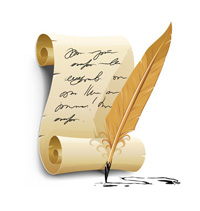 Российская  ФедерацияСовет депутатов Трегубовского сельского поселенияЧудовского района Новгородской областиРЕШЕНИЕот  30.08. 2018 г.  № 139д. ТрегубовоО внесении изменений впрогнозный план приватизациимуниципального имуществаТрегубовского сельскогопоселения  на 2018 год 	Совет депутатов Трегубовского сельского поселенияРЕШИЛ:Внести изменения в прогнозный план приватизации муниципального имущества Трегубовского сельского поселения на 2018 год, утвержденный решением Совета депутатов Трегубовского сельского поселения от 30.11.2017 г.  № 118, изложив его в новой прилагаемой редакции согласно приложению.Опубликовать настоящее решение в официальном бюллетене «МИГ Трегубово»  и  на официальном сайте Администрации Трегубовского сельского поселения в сети «Интернет». Глава поселения                            С.Б.АлексеевПриложениеУтвержден Решением Совета депутатовТрегубовского сельского поселенияот  30.08.2018  № 139Прогнозный  планприватизации муниципального имуществаТрегубовского  сельского поселения на  2018 год__________________________________________Российская   ФедерацияНовгородская область Чудовский районСОВЕТ ДЕПУТАТОВ ТРЕГУБОВСКОГОСЕЛЬСКОГО ПОСЕЛЕНИЯР Е Ш Е Н И Еот   31.08.2018      № 140д. ТрегубовоО присвоении наименованияулице в д. Коломно         В соответствии со статьей 14 Федерального закона от 6 октября 2003 года № 131-ФЗ «Об общих принципах организации местного самоуправления в Российской Федерации»       Совет депутатов Трегубовского сельского поселенияРЕШИЛ:1.  Присвоить наименование улице в д. Коломно – ул. Придорожная.2.  Внести соответствующие сведения в Федеральную информационную адресную систему (ФИАС).Глава поселения               С.Б.Алексеев_______________________________Главный редактор: Алексеев Сергей Борисович                                      Бюллетень выходит по пятницамУчредитель: Совет депутатов Трегубовского  сельского поселения                Подписан в печать:           31.08.2018г.    в      14.00Издатель: Администрация Трегубовского  сельского поселения                      Тираж: 8 экземпляровАдрес учредителя (издателя): Новгородская область, Чудовский                      Телефон: (881665) 43-292район, д. Трегубово, ул. Школьная, д.1, помещение 32№п/пНаименование имущества Адрес объекта Год постройки (выпуска)Срок приватиза-ции 123451.Жилой дом, индивидуальный, деревянный, площадь 22,5 кв.мд. Маслено, ул. Новгородская, д.241946II квартал2.Жилой дом, индивидуальный, деревянный, площадь 47,3 кв.мД. Спасская Полисть, ул. Барсукова, д. 341956II квартал3.автомобиль УАЗ – 315195, легковой а/м___2006III квартал 